Приходили гости к нам…Группа «Ласточка»Аэробика, занятие с фитбольными мячами.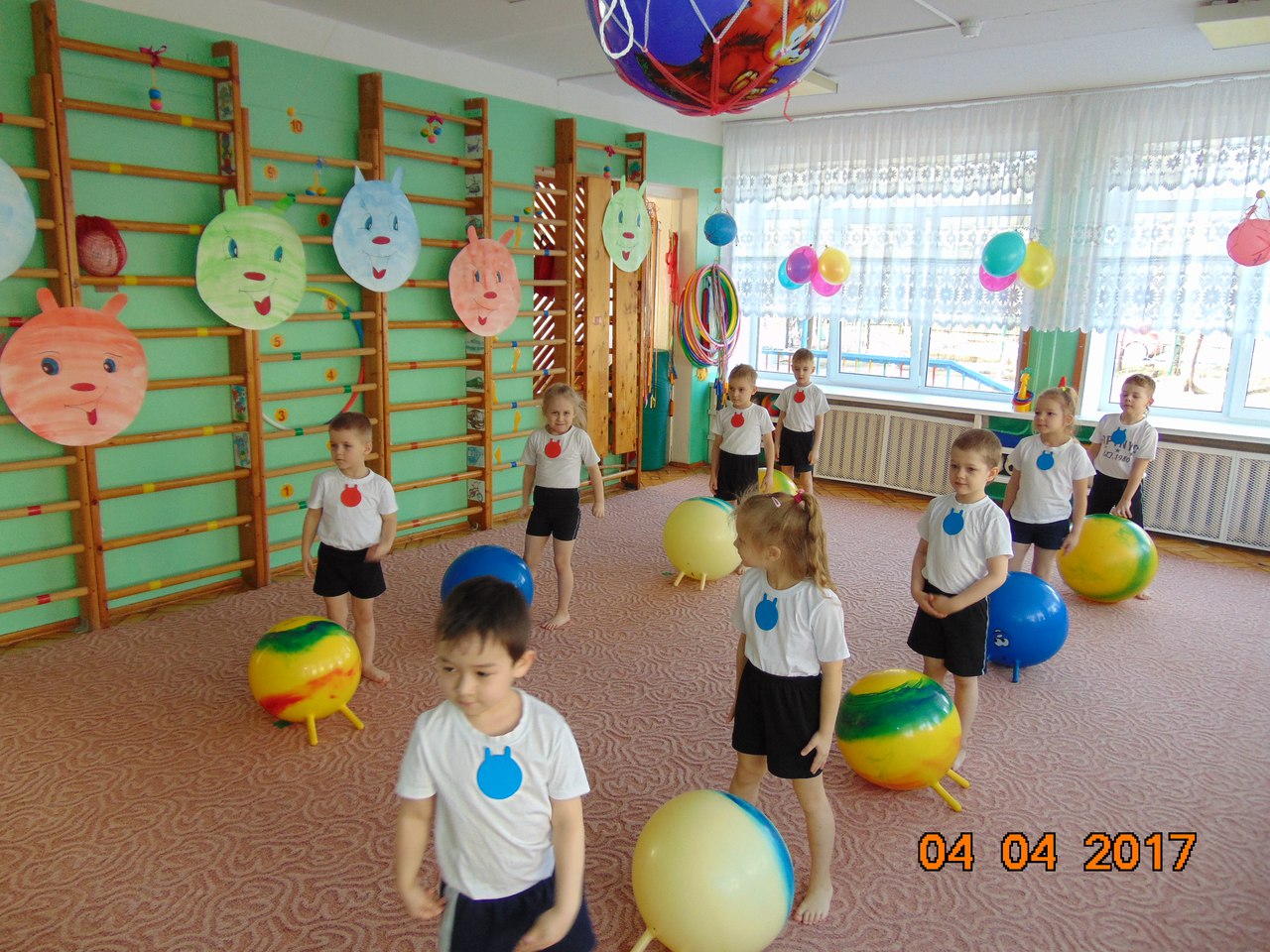                       Мы покажем вам сейчас, как мы занимаемся,                       И уменья и здоровья, здесь мы набираемся.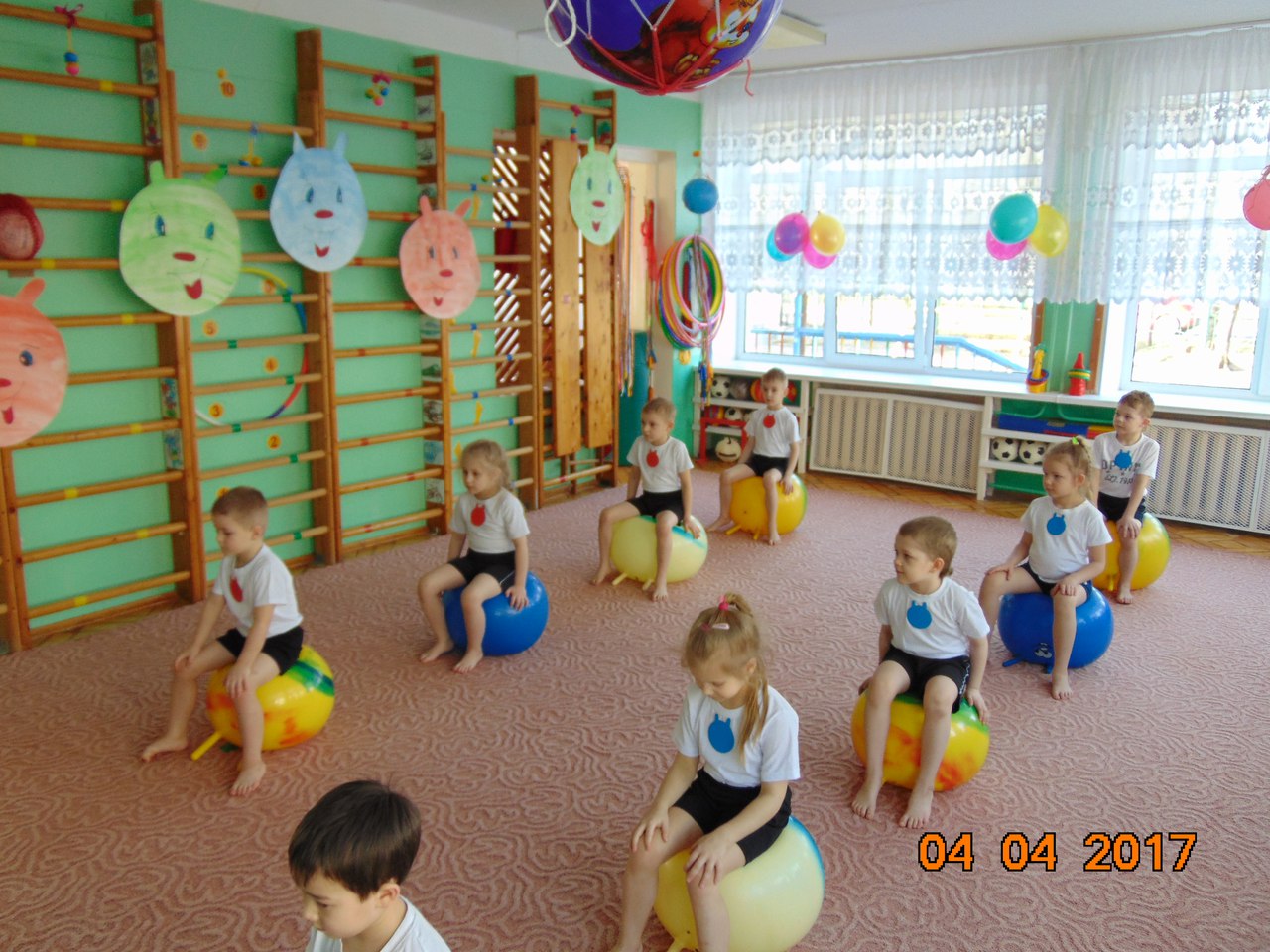                                          Можем сидя станцевать, можем просто поиграть,Нам мяч фитбольный нравится, но нелегко с ним справиться.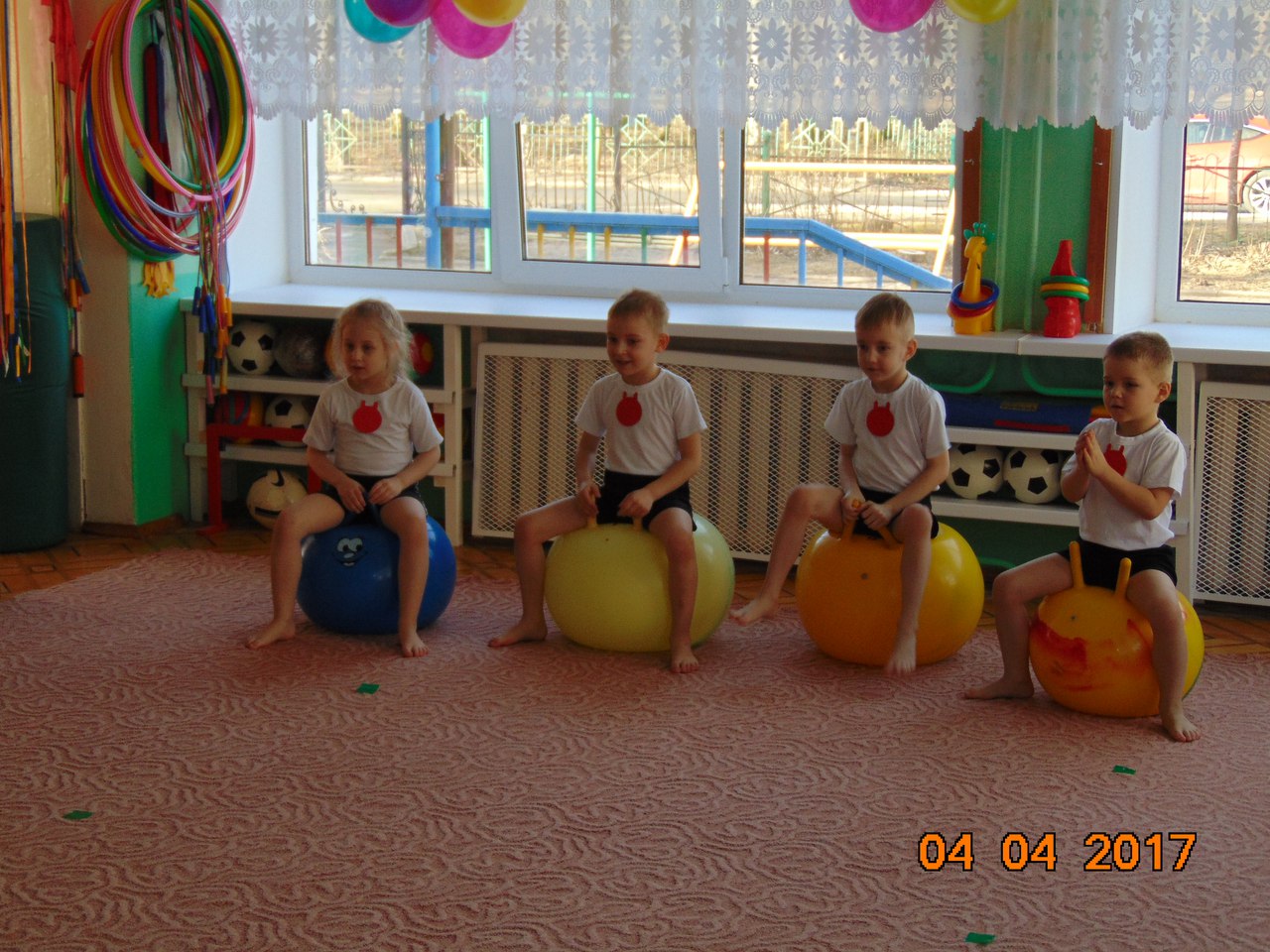             Сядем мы на мяч покрепче, по залу будем мы скакать,            Но есть правила – ребята, друг друга нам, нельзя толкать.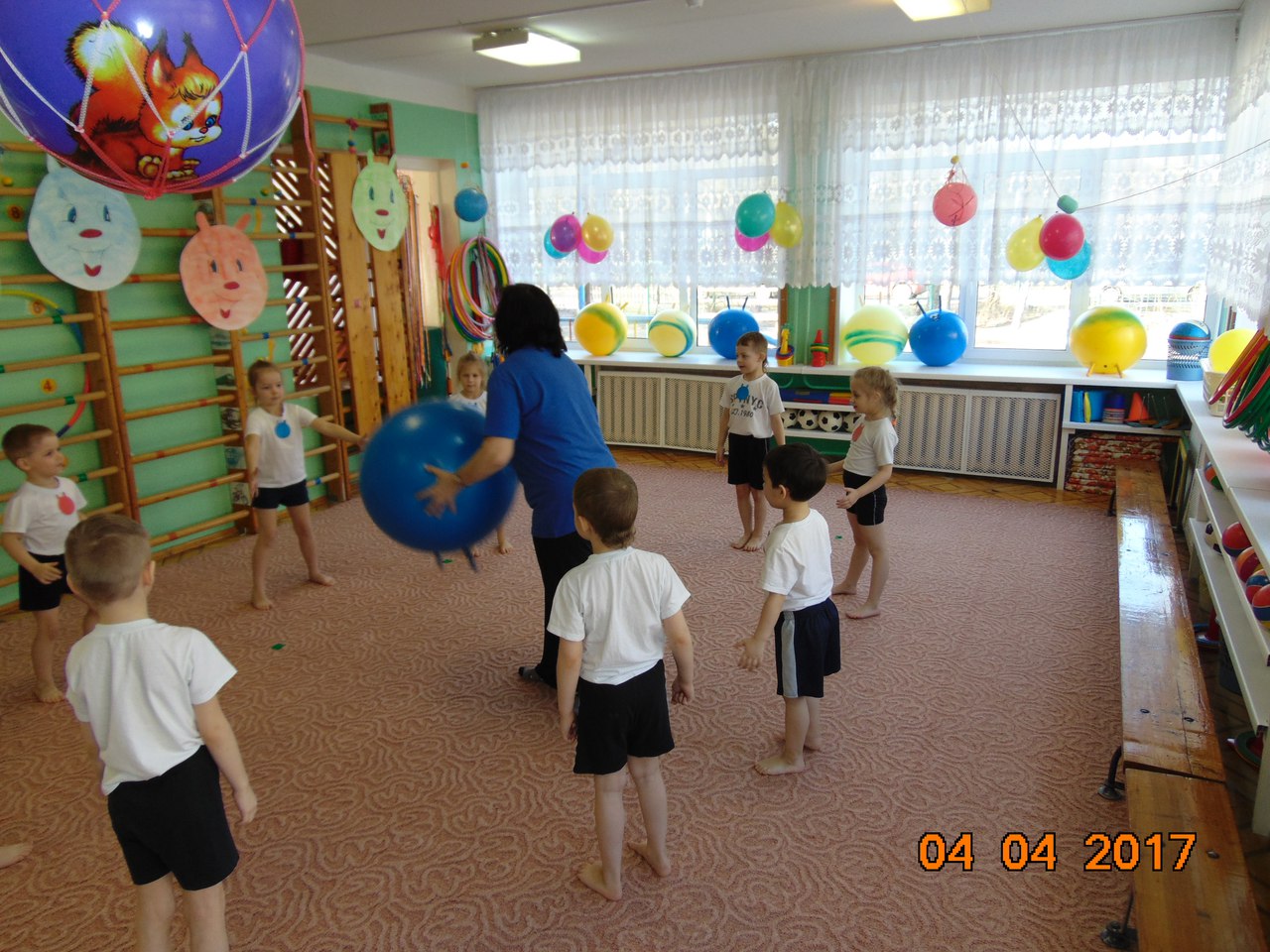                              Силу рук мы развиваем, мяч мы ловим и бросаем.Занятие «Я здоровье берегу, сам себе я – помогу»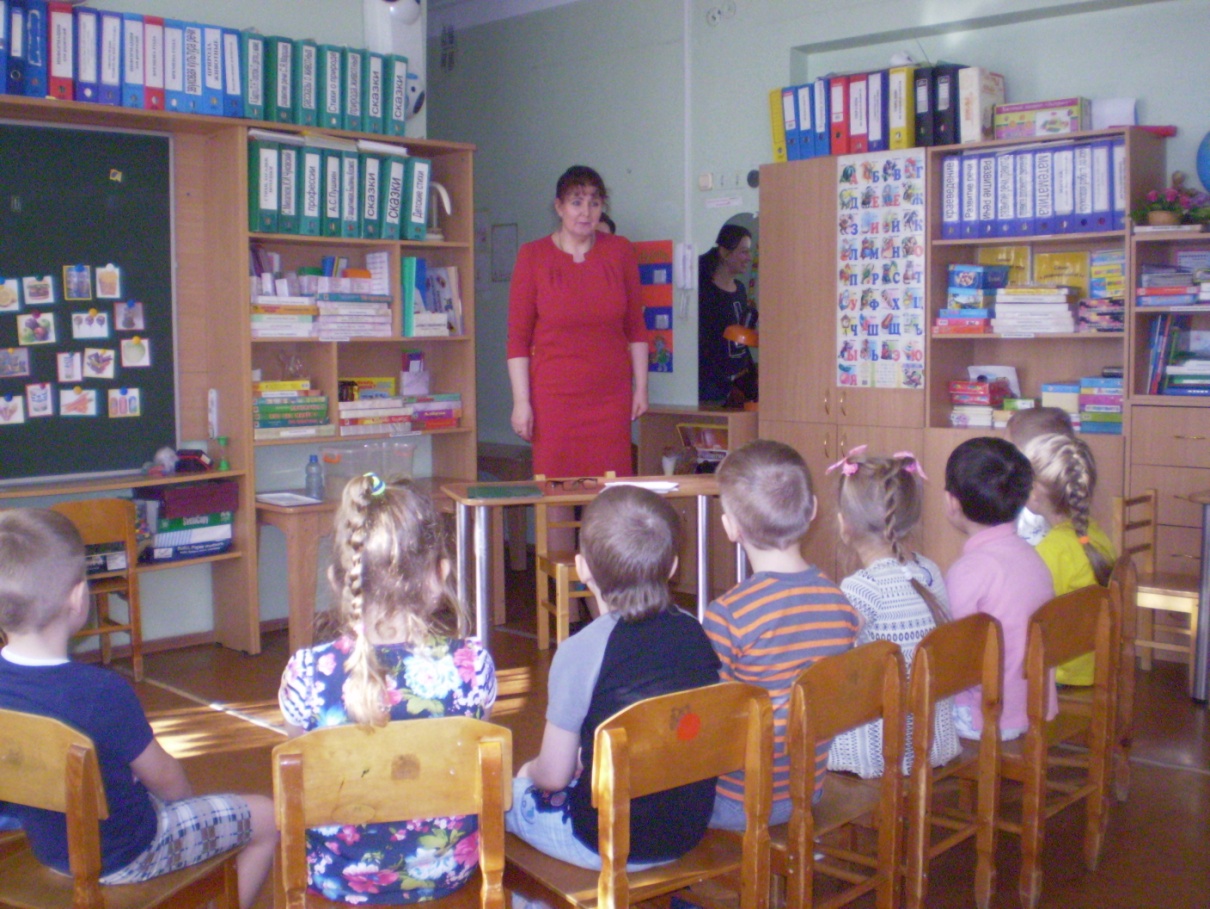                               Чтобы  людям не болеть,                               Надо многое уметь…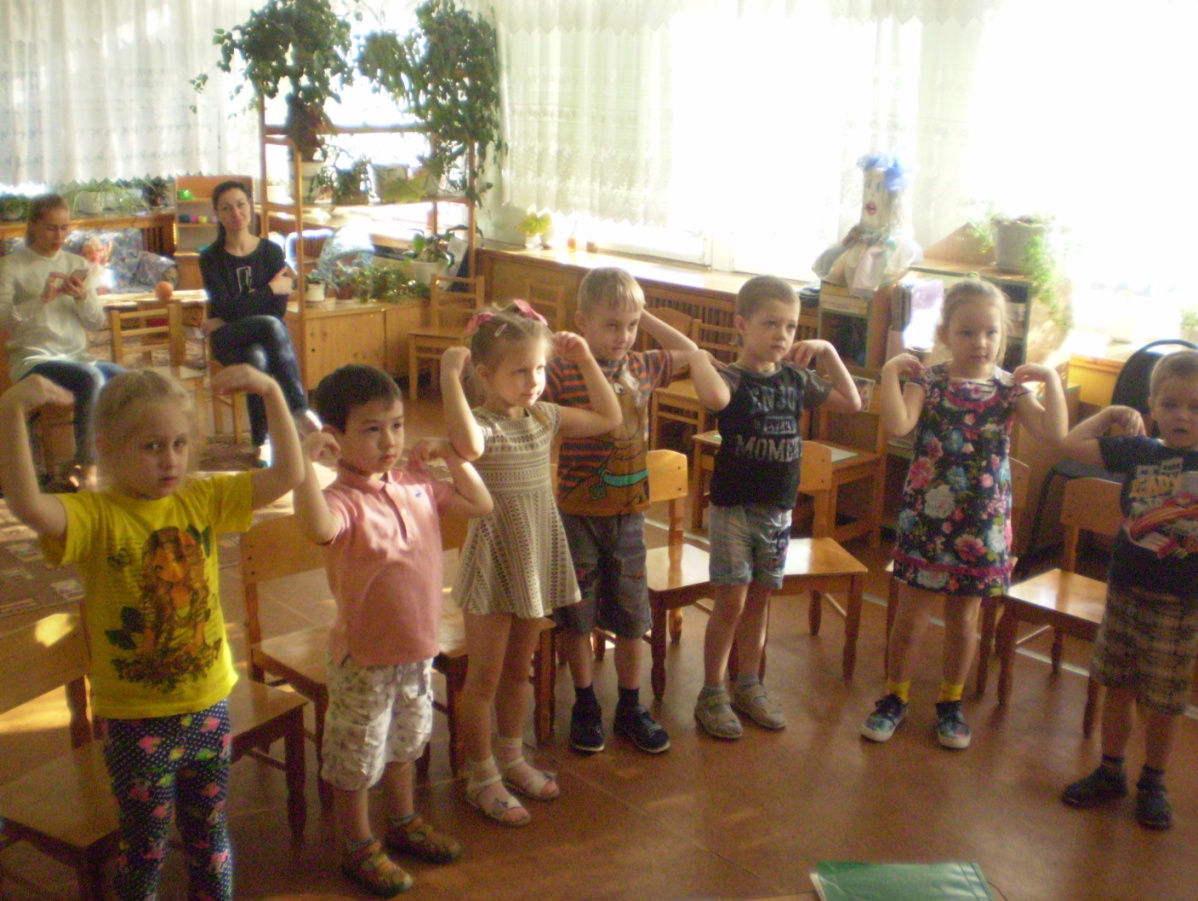                             Каждый день, по утрам, делать всем зарядку…     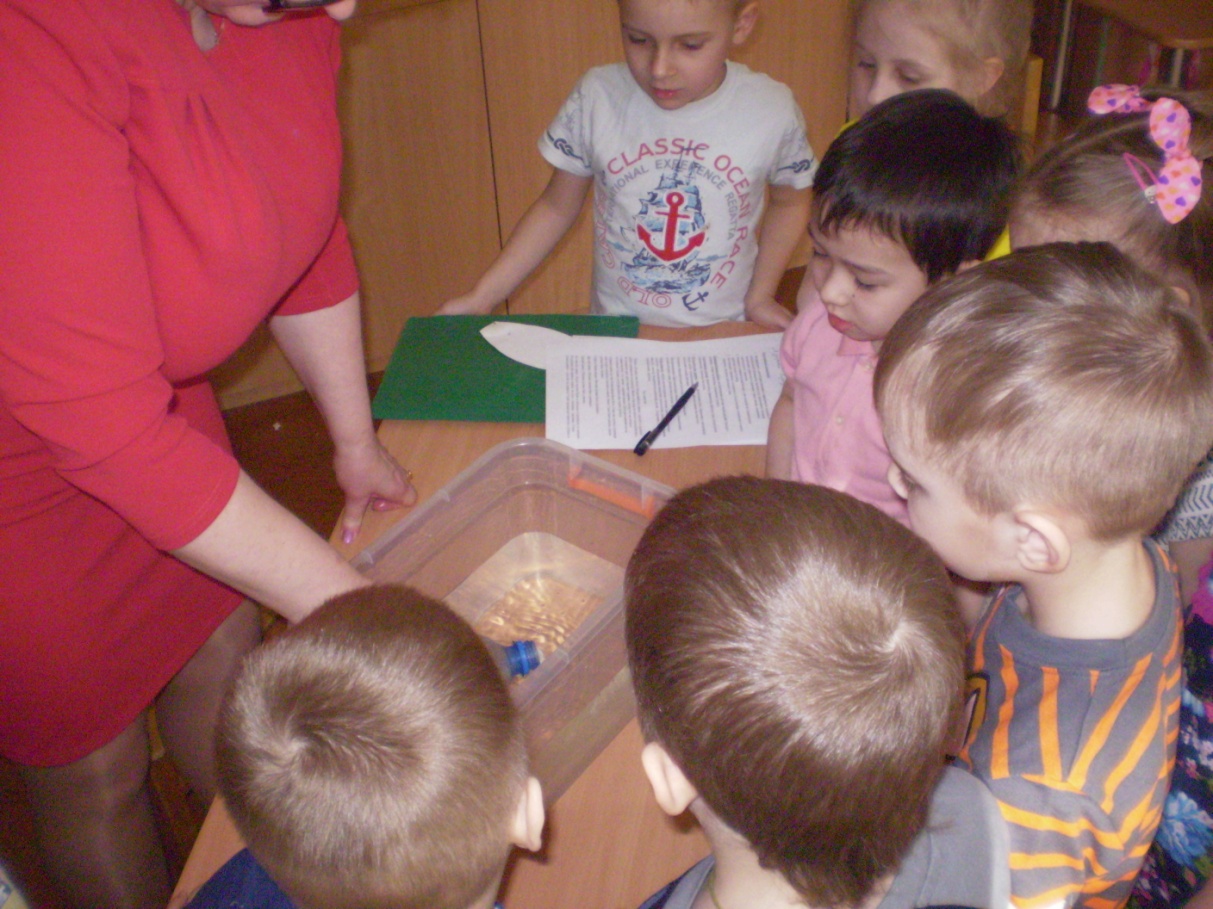          Знать, что воздух есть везде, и что надо правильно дышать.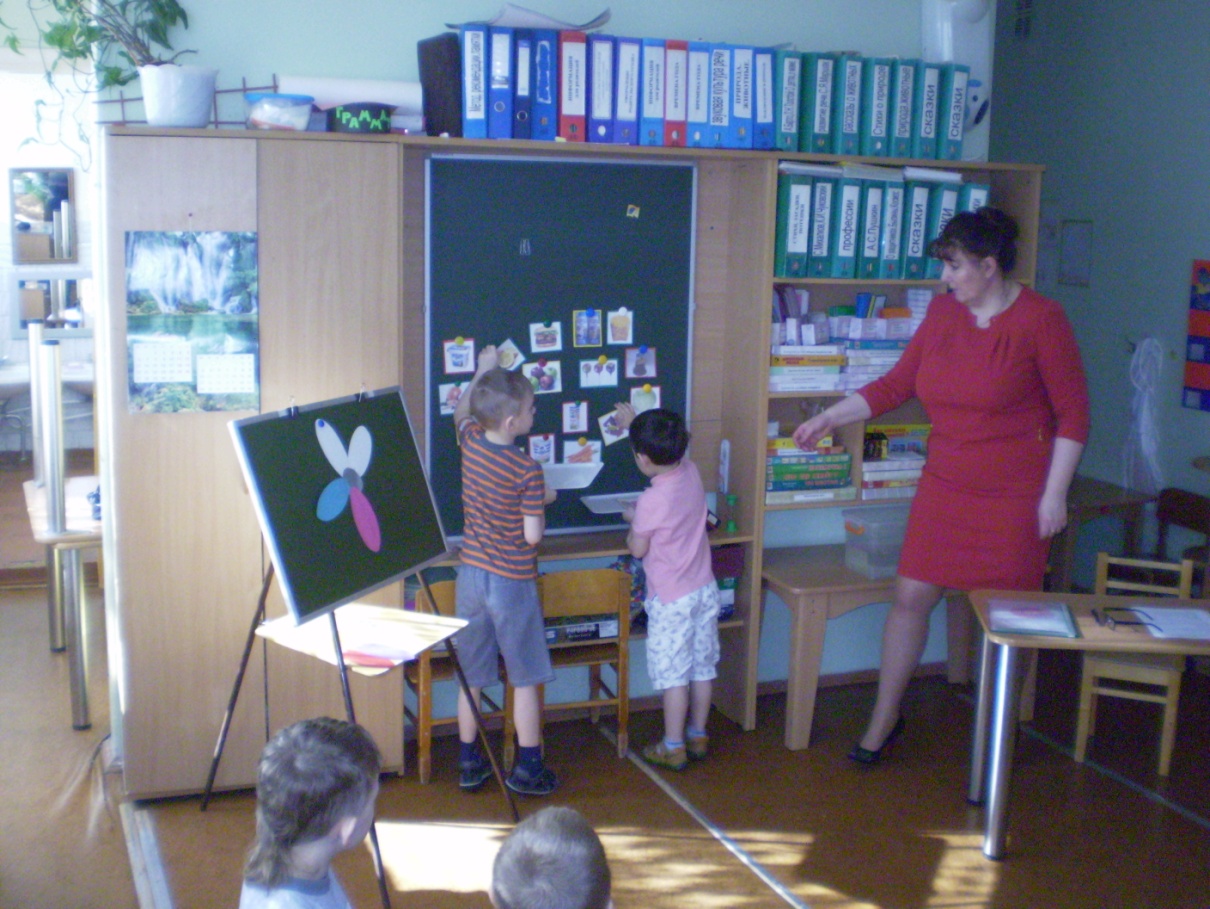 В игре, мы можем отобрать полезные е малополезные продукты…